22 мая в ДК «Свободный» прошло первое заседание Молодежного совета при главе городского округа ЗАТО Свободный. Состав совета объединил 11 молодых и талантливых людей в возрасте от 14 до 35 лет. Среди них представители муниципальных учреждений, учреждения здравоохранения и обучающиеся МБОУ "СШ N25".  На первом заседании члены совета путем открытого голосования избрали председателя заместителя председателя и секретаря Совета. Большинством голосов председателем Совета была избрана Глущенко Анастасия, заместителем Щербинина Алиса, а секретарем Волкова Марина.По итогам заседания ребята обсудили план дальнейшей работы, запланировали посещение культурных мероприятий и работу с молодежью. Совет создан для вовлечения творческой, инициативной молодежи в городские культурно-досуговые мероприятия, волонтерскую деятельность, для помощи молодым людям в самореализации и развитии творческого потенциала.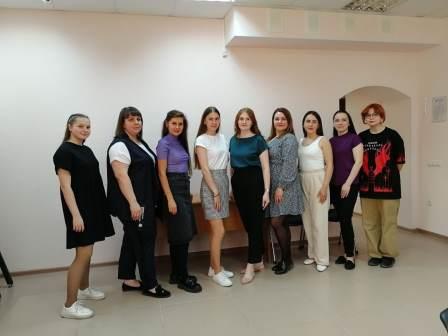 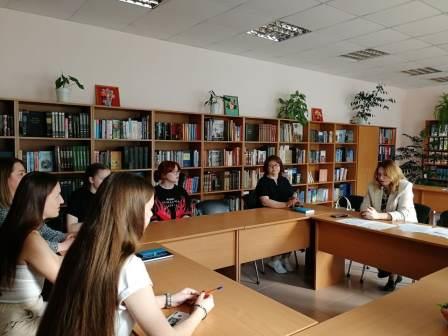 